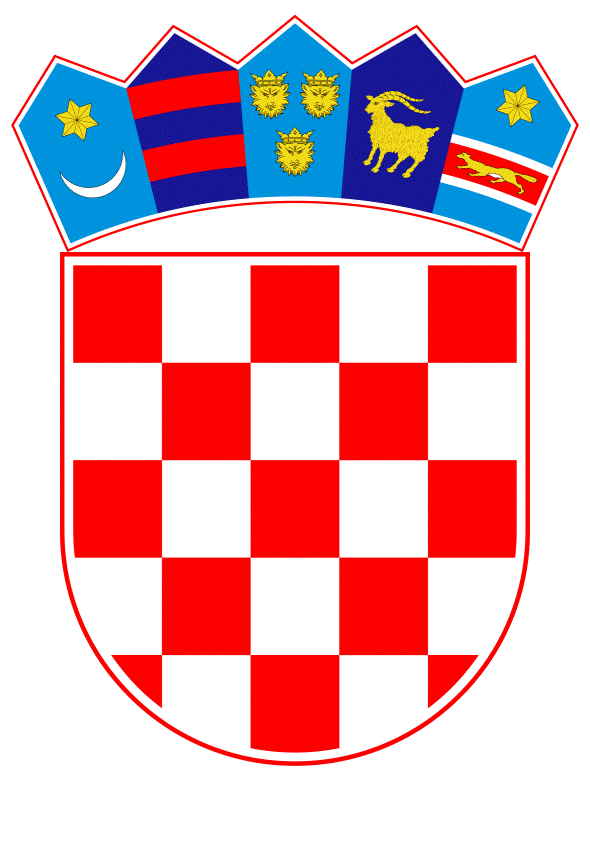 VLADA REPUBLIKE HRVATSKEZagreb, 8. veljače 2023.______________________________________________________________________________________________________________________________________________________________________________________________________________________________Banski dvori | Trg svetog Marka 2  | 10000 Zagreb | tel. 01 4569 222 | vlada.gov.hrREPUBLIKA HRVATSKAMINISTARSTVO GOSPODARSTVA I ODRŽIVOG RAZVOJA________________________________________________________________________NACRTPRIJEDLOGA ZAKONA O PREDSTAVNIČKIM TUŽBAMA ZA ZAŠTITU KOLEKTIVNIH INTERESA I PRAVA POTROŠAČAZagreb, veljača 2023.PRIJEDLOG ZAKONA O PREDSTAVNIČKIM TUŽBAMA ZA ZAŠTITU KOLEKTIVNIH INTERESA I PRAVA POTROŠAČAI.	USTAVNA OSNOVA ZA DONOŠENJE ZAKONAUstavna osnova za donošenje ovoga Zakona sadržana je u odredbi članka 2. stavka 4. podstavka 1. Ustava Republike Hrvatske („Narodne novine“, br. 85/10. - pročišćeni tekst i 5/14. - Odluka Ustavnog suda Republike Hrvatske).II.	OCJENA STANJA I OSNOVNA PITANJA KOJA SE TREBAJU UREDITI ZAKONOM TE POSLJEDICE KOJE ĆE DONOŠENJEM ZAKONA PROISTEĆIPrijedlog zakona o predstavničkim tužbama za zaštitu kolektivnih interesa i prava potrošača (u daljnjem tekstu: Prijedlog zakona) donosi se radi transpozicije Direktive (EU) 2020/1828 Europskog parlamenta i Vijeća od 25. studenoga 2020. o predstavničkim tužbama za zaštitu kolektivnih interesa potrošačâ i stavljanju izvan snage Direktive 2009/22/EZ (SL L 409, 4.12.2020., u daljnjem tekstu: Direktiva o predstavničkim tužbama).Direktivom o predstavničkim tužbama stavlja se izvan snage Direktiva 2009/22/EZ Europskog parlamenta i Vijeća od 23. travnja 2009. o sudskim nalozima za zaštitu interesa potrošača (SL L 110, 1.5.2009., u daljnjem tekstu: Direktiva o sudskim nalozima). Direktiva o sudskim nalozima transponirana je u važeći Zakon o zaštiti potrošača („Narodne novine“, broj 19/22.) i ograničava se na uređenje postupaka radi utvrđivanja ili zabrane određenih postupanja trgovaca. Navedeno ograničenje onemogućuje vođenje parnica u kolektivnim potrošačkim sporovima radi samog obeštećenja pojedinačnih potrošača. Uslijed utvrđenja povrede kolektivnih interesa potrošača u postupku koji se vodi temeljem važećih propisa, potrošač naknadu štete može ostvarivati isključivo u pojedinačnoj parnici što zahtjeva predujmljivanje odvjetničkih troškova i troškova same parnice što je za brojne potrošače odvraćajući faktor radi kojeg se ne upuštaju u pokretanje parnice radi naknade štete. Također, uzimajući u obzir neizvjesnost i dugotrajnost tih postupaka, važeći sustav potrebno je izmijeniti u cilju oživotvorenja načela pristupa pravosuđu.Potpuna i pravodobna zaštita potrošačkih prava zahtjeva ustanovljenje novog i djelotvornog procesnopravnog mehanizma. Cilj Direktive o predstavničkim tužbama jest olakšati pristup pravosuđu radi zaštite kolektivnih interesa potrošača. Navedeno se ne ograničava na osiguravanje djelotvornosti samog postupka i rješavanja o meritumu istog (dokazivanje, brzina vođenja postupka), već zahtjeva stvaranje pravnog okvira kojim će se ustanoviti učinkovit sustav kolektivne pravne zaštite, a koji će ukloniti sve prepreke vođenju tih postupaka - od pravnih do ekonomskih. Jednim od ključnih nedostataka u primjeni Direktive o sudskim nalozima pokazalo se ograničeno područje njezine primjene te se Direktivom o predstavničkim tužbama područje primjene znatno proširilo te pravna osnova primjene Direktive o predstavničkim tužbama uključuje 66 akata od kojih samo manji broj uređuje usko potrošački acquis koji je transponiran u Zakon o zaštiti potrošača. Predstavničke tužbe mogu se, primjerice, podnijeti radi povrede potrošačkih prava iz područja financija, prava putnika, zaštite osobnih podataka korisnika elektroničkih komunikacija, turističkih usluga i dr.Uzimajući u obzir isključivo procesnopravnu narav Direktive o predstavničkim tužbama te kako je područje primjene znatno šire od područja zaštite općih materijalnih prava uređenih važećim Zakonom o zaštiti potrošača, potrebno je i odredbe predmetne Direktive transponirati u propis procesnog prava kako bi se sveobuhvatno uredilo predmetno područje te izbjegla fragmentacija pravnih pravila u više pravnih propisa iz nadležnosti više tijela. Transpozicija odredbi u Zakon o parničnom postupku („Narodne novine“ br. 53/91., 91/92., 112/99., , 88/01., 117/03., 88/05., 2/07. - Odluka Ustavnog suda Republike Hrvatske, 84/08., 96/08. - Odluka Ustavnog suda Republike Hrvatske, 123/08. - ispravak, 57/11., 148/11. - pročišćeni tekst, 25/13., 89/14. - Odluka Ustavnog suda Republike Hrvatske, 70/19., 80/22. i 114/22.) pokazala se neprikladnom uzimajući u obzir kako isti predstavlja opći pravni okvir za uređenje parničnog postupka, dok je za kolektivnu pravnu zaštitu potrošačkih prava potrebno uspostaviti specifičan pravni sustav koji će osigurati žurnost u postupanju, izvođenje dokaza kojima raspolaže isključivo protivna strana i dr., što se može osigurati isključivo donošenjem posebnog propisa te je u tu svrhu izrađen ovaj Prijedlog zakona.Prijedlogom zakona uređuju se pravila postupka na temelju kojih sud raspravlja i odlučuje u domaćim i prekograničnim predstavničkim tužbama. Razgraničenje na domaće i prekogranične predstavničke tužbe provodi se isključivo u odnosu na pitanje podnosi li se predstavnička tužba u državi u kojoj je tužitelj imenovan, međutim time se ne utječe ni na pitanje mjerodavnog prava za rješavanje spora niti na pitanje mjesne i stvarne nadležnosti suda.Prijedlogom zakona propisuje se izberiva mjesna nadležnost, odnosno tužitelj može podnijeti tužbu sudu mjesno nadležnom na području sjedišta tuženika ili sudu na čijem području je došlo ili je moglo doći do povrede kolektivnih interesa i prava potrošača. Time se znatno olakšava zaštita potrošačkih prava kada tuženi trgovac ima sjedište izvan Republike Hrvatske, a povreda se dogodila na području Republike Hrvatske, a istovremeno se i smanjuju ukupni troškovi na strani tužitelja (vezano za dolazak na ročišta, troškovi prevođenja i drugi).U odnosu na važeće uređenje kolektivne zaštite potrošačkih prava, ovim Prijedlogom zakona prvi put se taksativno uređuju pretpostavke aktivne legitimacije udruga za zaštitu potrošača kako bi se osigurala stručnost i neovisnost tužitelja koji zastupaju potrošačke interese. Prijedlogom zakona detaljno se razrađuje pitanje sukoba interesa tužitelja i drugih trgovaca, osobito konkurenata tuženiku. Iako se očekuje kako će tužitelji u ovim postupcima napose biti udruge za zaštitu potrošača koje imaju neposredan kontakt s potrošačima koji im se sami obraćaju sa zahtjevom za pružanjem pravne pomoći, Prijedlogom zakona predviđa se mogućnost da i javnopravna tijela nadležna za potrošačke politike mogu podnositi predstavničke tužbe i na taj način imati aktivnu ulogu u osiguravanju usklađenosti postupanja trgovaca s potrošačkim zakonodavstvom.O zahtjevima udruga za uvrštavanjem na Popis ovlaštenih tijela za podnošenje predstavničke tužbe odlučuje ministarstvo nadležno za područje zaštite potrošača, a sam popis  objavljuje se na mrežnim stranicama ministarstva kako bi potrošači unaprijed imali informaciju kome se mogu obratiti radi pokretanja parnica za zaštitu kolektivnih interesa i prava potrošača. Prijedlog zakona uređuje i uspostavu kontaktne točke koju će voditi predmetno ministarstvo i putem koje će se moći podnositi predstavke vezano za sumnje ispunjava li određena udruga uvrštena na Popis ovlaštenih tijela za podnošenje predstavničke tužbe zakonske pretpostavke aktivne legitimacije. Na svojim mrežnim stranicama predmetno ministarstvo dužno je i ažurirati informacije o predstavničkim tužbama (okončanima i u tijeku) temeljem informacija koje mu dostavlja trgovački sud.Predstavničkom tužbom može se zahtijevati naknada štete isključivo onih potrošača koji su izrazili svoju volju da se njihova prava štite na taj način (tzv. „opt-in“ sustav sudjelovanja oštećenika). Svoju volju potrošači mogu izraziti najkasnije do zaključenja glavne rasprave kada dolazi do preinačenja tužbenog zahtjeva. Time se osigurava i specificiranje visine tužbenog zahtjeva i samo informiranje oštećenika i kasnija raspodjela utvrđenog iznosa naknade štete. Kako bi se osiguralo predujmljivanje troškova parnice, udruga koja je ovlašteni tužitelj u konkretnoj parnici, može zahtijevati od potrošača koji su izrazili volju da ih se zastupa u parnici za naknadu štete simboličnu naknadu za sudjelovanje u toj parnici.Prijedlogom zakona uređuje se i mogućnost rješavanja sporova medijacijom kao jednostavniji i brži način rješavanja sporova.Žurnost u postupanju temeljno je načelo ovoga Prijedloga zakona i primjenjuje se kao osobina radne metode koju suci primjenjuju pri upravljanju postupkom. Upravo dugotrajni postupci dovode u pitanje mogućnost stvarne zaštite prava stoga je nužno da pravila postupka osiguraju pravodobnu zaštitu prava.Zaključno, Prijedlogom zakona postići će se djelotvornija postupovna zaštita kolektivnih interesa i prava potrošača, bolje funkcioniranje unutarnjeg tržišta, stvaranje veće dodane vrijednosti u gospodarstvu i viša razina pravne sigurnosti kako potrošača tako i trgovaca. Osim navedenoga, pravovremenim prenošenjem Direktive o predstavničkim tužbama u ovaj Prijedlog zakona, Republika Hrvatska će postupiti sukladno obvezama koje ima kao država članica Europske unije.III.	OCJENA I IZVORI POTREBNIH SREDSTAVA ZA PROVOĐENJE ZAKONAZa provođenje ovoga Zakona nije potrebno osigurati dodatna sredstva u državnom proračunu Republike Hrvatske.PRIJEDLOG ZAKONA O PREDSTAVNIČKIM TUŽBAMA ZA ZAŠTITU KOLEKTIVNIH INTERESA I PRAVA POTROŠAČADIO PRVIOSNOVNE ODREDBEPredmet ZakonaČlanak 1.Ovim Zakonom uređuje se pravo podnošenja domaće i prekogranične predstavničke tužbe u kolektivnim potrošačkim sporovima (u daljnjem tekstu: predstavnička tužba) i pravila postupka na temelju kojih sud raspravlja i odlučuje u tim sporovima.Usklađivanje s pravnim aktima Europske unijeČlanak 2.Ovim se Zakonom u hrvatsko zakonodavstvo preuzima Direktiva (EU) 2020/1828 Europskog parlamenta i Vijeća od 25. studenoga 2020. o predstavničkim tužbama za zaštitu kolektivnih interesa potrošačâ i stavljanju izvan snage Direktive 2009/22/EZ (SL L 409, 4.12.2020.).Odnos prema drugim zakonimaČlanak 3.(1) U postupku povodom predstavničkih tužbi na odgovarajući način se primjenjuju pravila parničnog postupka u postupku pred trgovačkim sudovima, ako ovim Zakonom nije drukčije određeno.(2) Ostvarivanje naknade štete u parnici povodom predstavničke tužbe iz članka 13. stavka 1. točke 3. ovoga Zakona ili u postupku sudske medijacije iz članka 16. stavka 1. ovoga Zakona ne utječe na mogućnost ostvarivanja materijalnih prava koja nisu bila obuhvaćena tom predstavničkom tužbi, odnosno nagodbom.Načelo žurnostiČlanak 4.Postupak povodom predstavničkih tužbi je hitan. PojmoviČlanak 5.Pojedini pojmovi u smislu ovoga Zakona imaju sljedeće značenje:1. „domaća predstavnička tužba” je predstavnička tužba koju je podnio ovlašteni tužitelj iz članka 8. ovoga Zakona  u državi članici u kojoj je imenovan2. „kolektivni interesi potrošačâ” predstavljaju opći interes potrošačâ te, osobito u predstavničkim tužbama za naknadu štete, interes skupine potrošača 3. „mjera popravljanja štete” je mjera naknade imovinske i neimovinske štete uzrokovane povredom propisa iz Priloga I. ovoga Zakona oštećenicima4. „potrošač“ je svaka fizička osoba koja sklapa pravni posao ili djeluje na tržištu izvan svoje trgovačke, poslovne, obrtničke ili profesionalne djelatnosti5. „praksa“ je svaki čin ili propust trgovca6. „predstavnička tužba“ je tužba za zaštitu kolektivnih interesa potrošača koju je podnio ovlašteni tužitelj u ime potrošača kojom traži utvrđenje da je tuženik postupao suprotno odredbama propisa iz Priloga I. ovoga Zakona, zabranu postupanja koje predstavlja takvu povredu i/ili naknadu imovinske i neimovinske štete uzrokovane tom povredom 7. „prekogranična predstavnička tužba” je predstavnička tužba koju je podnio ovlašteni tužitelj u državi članici koja nije država članica u kojoj je imenovan8. „trgovac“ je bilo koja osoba koja sklapa pravni posao ili djeluje na tržištu u okviru svoje trgovačke, poslovne, obrtničke ili profesionalne djelatnosti, uključujući i osobu koja nastupa u ime ili za račun trgovca.Korištenje pojmova s rodnim značenjemČlanak 6.Izrazi koji se koriste u ovome Zakonu, a koji imaju rodno značenje, odnose se jednako na muški i ženski rod.DIO DRUGIPOSTUPAK POVODOM POKRETANJA PREDSTAVNIČKIH TUŽBIStvarna i mjesna nadležnost sudaČlanak 7.(1) Za suđenje u postupcima povodom predstavničkih tužbi stvarno je nadležan trgovački sud.(2) Za suđenje u postupcima povodom predstavničkih tužbi nadležan je, pored suda opće mjesne nadležnosti, i sud na čijem području je došlo ili je moglo doći do povrede propisa iz Priloga I. ovoga Zakona. Ovlaštena tijela za podnošenje predstavničke tužbeČlanak 8.(1) Predstavničku tužbu mogu podnijeti ovlaštena tijela (u daljnjem tekstu: ovlašteni tužitelj) koja su uvrštena na Popis ovlaštenih tijela za podnošenje predstavničke tužbe (u daljnjem tekstu: Popis ovlaštenih tijela).(2) Ovlašteni tužitelj može biti pojedina udruga ili drugi oblik udruživanja udruga koje su odabrane sukladno članku 9. ovoga Zakona.(3) Uz ovlaštene tužitelje iz stavka 1. ovoga članka, prekograničnu predstavničku tužbu mogu podnijeti i ovlaštena tijela prethodno imenovana u drugoj državi članici u svrhu podnošenja prekograničnih predstavničkih tužbi pred njihovim sudovima ili upravnim tijelima.(4) Predstavničku tužbu može podnijeti i javnopravno tijelo nadležno za zaštitu jednog ili više prava potrošača uređenih propisima iz Priloga I. ovoga Zakona koje je iskazalo interes za uvrštavanjem na Popis ovlaštenih tijela pod pretpostavkom da prethodno nije bilo uključeno u postupak zaštite prava potrošača temeljem propisa zbog kojeg bi podnošenjem predstavničke tužbe bilo u sukobu interesa.(5) Iznimno od stavka 1. ovoga članka, nadležni sud može, s pravnim učinkom u određenoj parnici, priznati svojstvo tužitelja za podnošenje domaće predstavničke tužbe i onim oblicima udruživanja koji ispunjavaju pretpostavke iz članka 9. stavka 2. ovoga Zakona, a nisu uvršteni na Popis ovlaštenih tijela.(6) Predstavničku tužbu može podnijeti više ovlaštenih tijela iz različitih država članica Europske unije u svrhu zaštite kolektivnih interesa potrošača.(7) U tijeku cijelog postupka sud će, po službenoj dužnosti ili na prijedlog tuženika, paziti može li ovlašteno tijelo određeno sukladno odredbama ovoga članka biti tužitelj u konkretnoj parnici.  Postupak odabira ovlaštene udruge ili drugog oblika udruživanja udrugaČlanak 9.(1) Udruga ili drugi oblik udruživanja udruga koja smatra da ispunjava pretpostavke iz stavka 2. ovoga članka podnosi zahtjev ministarstvu nadležnom za poslove zaštite potrošača (u daljnjem tekstu: Ministarstvo) za uvrštavanjem na Popis ovlaštenih tijela. (2) Udruga ili drugi oblik udruživanja udruga iz stavka 1. ovoga članka koji podnose zahtjev za uvrštavanjem na Popis ovlaštenih tijela moraju ispunjavati sljedeće pretpostavke: - biti upisana u Registar udruga Republike Hrvatske i u Registar neprofitnih organizacija- biti osnovana radi zaštite jednog ili više prava potrošača uređenih propisima iz Priloga I. ovoga Zakona- aktivno djelovati najmanje 12 mjeseci prije podnošenja predstavničke tužbe - protiv njih ne smije biti pokrenut postupak prestanka postojanja u skladu s propisom o udrugama- voditi transparentno financijsko poslovanje u skladu s propisima o računovodstvu neprofitnih organizacija- uredno ispunjavati ugovorne obveze u provedbi odobrenih financijskih podrški od strane tijela državne uprave i drugih javnopravnih tijela- uredno ispunjavati obveze plaćanja poreza i drugih davanja prema državnom proračunu i proračunima jedinica lokalne i područne (regionalne) samouprave- protiv osobe ili osoba ovlaštenih za zastupanje ne smije se voditi kazneni postupak za kaznena djela koja se progone po službenoj dužnosti- osigurati dokaz o neovisnosti djelovanja i nepostojanju utjecaja osoba koje nisu potrošači, osobito trgovaca, a koje imaju ekonomski interes za podnošenje određenih tužbi- osigurati organizacijske, ljudske, prostorne i financijske resurse za obavljanje osnovne djelatnosti u skladu s financijskim planom i programom rada udruge- moraju biti solventna- na svojim mrežnim stranicama redovito, jasno i razumljivo objavljivati informacije iz ovoga stavka, zajedno s informacijama o izvorima financiranja, svojoj organizacijskoj i upravljačkoj strukturi te strukturi članstva.(3) Na temelju zahtjeva iz stavka 1. ovoga članka Ministarstvo ocjenjuje ispunjava li udruga ili drugi oblik udruživanja udruga pretpostavke iz stavka 2. ovoga članka i donosi odluku o uvrštavanju podnositelja zahtjeva na Popis ovlaštenih tijela.(4) Odluka iz stavka 3. ovoga članka objavljuje se na mrežnim stranicama Ministarstva.(5) Ministarstvo je dužno najmanje jednom u pet godina izvršiti procjenu usklađenosti ovlaštenih tijela s Popisa ovlaštenih tijela s pretpostavkama iz stavka 2. ovoga članka.(6) U slučaju prestanka ispunjenja pretpostavki iz stavka 2. ovoga članka, Ministarstvo donosi odluku o brisanju tijela s Popisa ovlaštenih tijela.(7) Protiv odluke Ministarstva o zahtjevu iz stavka 1. ovoga članka i odluke o brisanju s Popisa ovlaštenih tijela žalba nije dopuštena, ali se može pokrenuti upravni spor.Objava Popisa ovlaštenih tijelaČlanak 10.Ministarstvo putem svojih mrežnih stranica objavljuje Popis ovlaštenih tijela.Notifikacija Europskoj komisijiČlanak 11.(1) Ministarstvo do 26. prosinca 2023. dostavlja Europskoj komisiji Popis ovlaštenih tijela, koji sadrži naziv ovlaštenih tijela i statutarni cilj. (2) Ministarstvo obavještava Europsku komisiju o svakoj promjeni Popisa ovlaštenih tijela bez odgađanja.Kontaktna točkaČlanak 12.Ministarstvo je kontaktna točka nadležna za zaprimanje i rješavanje predstavki o neispunjenju pretpostavki iz članka 9. stavka 2. ovoga Zakona tijela s Popisa ovlaštenih tijela, u skladu s propisom kojim se uređuje opći upravni postupak.Predstavničke tužbe i prekogranične predstavničke tužbeČlanak 13.(1) Svako ovlašteno tijelo iz članka 8. ovoga Zakona ovlašteno je podnijeti predstavničku tužbu radi:1. utvrđenja da je tuženik postupao suprotno odredbama propisa iz Priloga I. ovoga Zakona - predstavnička tužba za utvrđenje2. zabrane postupanja koje predstavlja povredu odredbi propisa iz Priloga I. ovoga Zakona - predstavnička tužba za zabranu postupanja3. naknade imovinske i neimovinske štete oštećenicima uzrokovane povredom propisa iz Priloga I. ovoga Zakona -predstavnička tužba za naknadu štete.(2) Predstavnička tužba može se podnijeti protiv pojedinog trgovca ili skupine trgovaca iz istog gospodarskog sektora čije je postupanje u suprotnosti s propisima iz Priloga I. ovoga Zakona, komorskih i interesnih udruga trgovaca koje promiču protupravno postupanje ili protiv nositelja pravila postupanja trgovaca kojima se promiče korištenje nepoštene poslovne prakse, kako je ona definirana propisom kojim se uređuje nepoštena poslovna praksa.Prethodno upozorenjeČlanak 14.(1) Prije podnošenja predstavničke tužbe za utvrđenje i zabranu postupanja, ovlašteni tužitelj dužan je osobu iz članka 13. stavka 2. ovoga Zakona protiv koje namjerava podnijeti predstavničku tužbu, u pisanom obliku prethodno upozoriti da će, u slučaju da ne prekine s protupravnim postupanjem, protiv nje podnijeti tužbu. (2) Ovlašteni tužitelj ne može podnijeti predstavničku tužbu za utvrđenje i zabranu postupanja prije isteka roka od 30 dana od dana dostave prethodnog upozorenja iz stavka 1. ovoga članka.Medijacija prije podnošenja predstavničke tužbeČlanak 15.(1) Prije podnošenja predstavničke tužbe za naknadu štete, stranke mogu podnijeti prijedlog za rješavanje spora putem medijacije.(2) Prijedlog za rješavanje spora medijacijom podnosi se jednom od tijela za alternativno rješavanje potrošačkih sporova određenih propisima koji uređuju alternativno rješavanje potrošačkih sporova.(3) Na medijaciju iz stavka 1. ovoga članka primjenjuju se odredbe propisa o mirenju i propisa koji uređuju alternativno rješavanje potrošačkih sporova.Medijacija tijekom postupkaČlanak 16.(1) Sud će na pripremnom ročištu povodom predstavničke tužbe za naknadu štete upoznati stranke s mogućnostima da spor riješe sudskom nagodbom ili u postupku medijacije i obrazložiti im te mogućnosti.(2) Na sklapanje sudske nagodbe i rješavanje spora medijacijom na odgovarajući način se primjenjuju odredbe zakona kojim se uređuje parnični postupak o sudskoj nagodbi i medijaciji.(3) Prije potpisivanja zapisnika o nagodbi, sud će ispitati jesu li raspolaganja stranaka suprotna prisilnim propisima i pravilima javnog morala te jesu li pravična.(4) Donošenje rješenja kojim se nagodba ne dopušta odgodit će se ako je potrebno da se o okolnostima iz stavka 3. ovoga članka prije toga pribave obavijesti o okolnostima koje su relevantne za ocjenu dopuštenosti tog rješenja.Privremene mjereČlanak 17.U tijeku postupka sud može po službenoj dužnosti ili na prijedlog tužitelja bez saslušanja protivne stranke odrediti privremene mjere zabrane postupanja koje predstavlja povredu odredbi propisa iz Priloga I. ovoga Zakona radi otklanjanja prijeteće opasnosti protupravnog oštećenja ili radi sprečavanja nasilja ili otklanjanja nenadoknadive štete sukladno propisu kojim se uređuje ovršni postupak.Žurnost u postupcima za utvrđivanje i zabranu protupravnog postupanja trgovcaČlanak 18.(1) U postupcima u kojima se odlučuje o predstavničkoj tužbi za utvrđenje i zabranu protupravnog postupanja trgovca pripremno ročište mora se održati u roku od 30 dana od primitka odgovora na tužbu, odnosno isteka roka za odgovor na tužbu.(2) Odluka u postupcima o privremenim mjerama iz članka 17. ovoga Zakona mora se donijeti i otpremiti u roku od 30 dana od pripremnog ročišta.(3) Prekoračenje roka u postupcima iz stavaka 1. i 2. ovoga članka dopušteno je samo zbog bitnih razloga. (4) O prekoračenju roka iz stavka 3. ovoga članka sudac je dužan izvijestiti predsjednika suda.(5) U postupcima iz stavaka 1. i 2. ovoga članka drugostupanjski sud mora donijeti i otpremiti odluku u roku od 30 dana od dana primitka žalbe.Sadržaj predstavničke tužbeČlanak 19.(1) Tužitelj nije dužan u predstavničkoj tužbi za zabranu postupanja navesti iznos štete koju su pretrpjeli oštećenici i činjenice iz kojih proizlazi namjera, odnosno nepažnja tuženika.(2) Za podnošenje predstavničke tužbe za zabranu postupanja, oštećenici ne moraju dati ovlaštenje za zastupanje ovlaštenom tužitelju.(3) Predstavnička tužba za naknadu štete mora sadržavati popis oštećenika zajedno s izjavama volje za zastupanjem i visinu štete koja im pripada.(4) Popis oštećenika iz stavka 3. ovoga članka sadrži imena i prezimena oštećenika te broj osobnog identifikacijskog dokumenta.(5) Izjava volje iz stavka 3. ovoga članka mora biti dana u pisanom obliku i vlastoručno potpisana.Dokazi kojima raspolaže samo jedna stranaČlanak 20.(1) Ako se u predstavničkoj tužbi ili najkasnije na pripremnom ročištu ovlašteni tužitelj pozvao na dokazna sredstva kojima raspolaže tuženik ili treća strana, a nužni su radi pravilnog utvrđivanja činjeničnog stanja, sud će naložiti tuženiku ili trećoj strani da dostavi te dokaze ili na drugi način omogući njihovo izvođenje.(2) Ako se u odgovoru na predstavničku tužbu ili najkasnije na pripremnom ročištu tuženik pozvao na dokazna sredstva kojima raspolaže ovlašteni tužitelj ili treća strana, a nužni su radi pravilnog utvrđivanja činjeničnog stanja, sud će naložiti ovlaštenom tužitelju ili trećoj strani da dostavi te dokaze ili na drugi način omogući njihovo izvođenje.Oštećenici obuhvaćeni tužbenim zahtjevomČlanak 21.Kako bi njihove tražbine prema tuženiku bile obuhvaćene predstavničkom tužbom za naknadu štete, oštećenici moraju pisanim putem izričito izjaviti volju za zastupanjem ovlaštenom tužitelju.Preinaka predstavničke tužbeČlanak 22.Ovlašteni tužitelj može preinačiti predstavničku tužbu za naknadu štete do zaključenja glavne rasprave.Nedopustivost nove parnice o istom zahtjevuČlanak 23.(1) Dok parnica teče o tužbenom zahtjevu za naknadu štete, oštećenici obuhvaćeni tužbenim zahtjevom ne mogu biti zastupani u drugim parnicama koje imaju istu činjeničnu i pravnu osnovu i koje su pokrenute protiv istog trgovca, niti mogu podnijeti tužbu samostalno temeljem iste činjenične i pravne osnove i protiv istog trgovca.(2) Sud će u tijeku cijelog postupka po službenoj dužnosti paziti teče li već druga parnica o istom zahtjevu među istim strankama.OdlukaČlanak 24.(1) Ako utvrdi da je tužbeni zahtjev osnovan, sud će, ovisno o tužbenom zahtjevu, presudom:1. utvrditi čin povrede propisa iz Priloga I. ovoga Zakona 2. naložiti tuženiku da prekine s postupanjem koje je protivno propisima iz Priloga I. ovoga Zakona te mu narediti da, ako je to moguće, usvoji mjere koje su potrebne za uklanjanje štetnih posljedica koje su nastale zbog njegova protupravnog ponašanja i zabraniti mu takvo ili slično ponašanje ubuduće 3. naložiti tuženiku da naknadi imovinsku i neimovinsku štetu uzrokovanu povredom propisa iz Priloga I. ovoga Zakona.(2) Sud može naložiti tuženiku da se presuda iz stavka 1. točaka 1. i 2. ovoga članka u cijelosti ili djelomično objavi u obliku koji sud smatra prikladnim ili da se objavi izjava kojom se navodi utvrđena povreda propisa iz Priloga I. ovoga Zakona.(3) U odluci suda o odbacivanju ili odbijanju tužbenog zahtjeva za naknadu štete, sud će naložiti ovlaštenom tužitelju da o svom trošku obavijesti oštećenike na koje se pravomoćna odluka odnosi, o odbacivanju, odnosno odbijanju tužbenog zahtjeva putem sredstava koja odgovaraju okolnostima predmeta i u utvrđenim rokovima, a kada je to primjereno, obavješćivanjem svakog oštećenika pojedinačno.(4) Stavak 3. ovoga članka ne primjenjuje se ako su oštećenici na drugi način obaviješteni o pravomoćnoj presudi ili odobrenoj nagodbi.Paricijski rokČlanak 25.Sud će u presudi kojom nalaže izvršenje kakve činidbe odrediti rok za njezino izvršenje prema okolnostima pojedinog slučaja uzimajući u obzir načelo žurnosti.Sankcije za nepostupanje po presudiČlanak 26.(1) Sud će izreći novčanu kaznu za slučaj da tužitelj ili tuženik dobrovoljno ne ispuni obvezu iz sudske odluke:iz članka 17. ovoga Zakona iz članka 20. ovoga Zakona iz članka 24. stavka 1. točke 2. ovoga Zakonaiz članka 24. stavaka 2. i 3. ovoga Zakona. (2) Sud će izreći novčanu kaznu za svaki dan zakašnjenja izvršenja sudske odluke iz stavka 1. ovoga članka, ovisno o ozbiljnosti povrede prava zaštite potrošača.(3) Na izricanje novčane kazne iz stavaka 1. i 2. ovoga članka na odgovarajući će se način primijeniti odredbe propisa kojim se uređuje ovršni postupak kojima se uređuju odmjeravanje i izricanje novčane kazne kao sredstvu ovrhe.(4) Naplaćena novčana kazna iz stavaka 1. i 2. ovoga članka uplaćuje se na račun državnog proračuna Republike Hrvatske, dok će se o izvršenoj uplati obavijestiti sud. Dokazna snaga presude za ostale sudoveČlanak 27.(1) Stranke u postupku u kojem je donesena pravomoćna presuda povodom predstavničke tužbe, u smislu postojanja povrede propisa iz Priloga I. ovoga Zakona, tu presudu mogu upotrijebiti kao dokaz u svim drugim tužbama za naknadu štete protiv istog trgovca za istu praksu.(2) Odredba stavka 1. ovoga članka primjenjuje se i na zainteresirane osobe.Financiranje parniceČlanak 28.(1) Ako parnicu povodom predstavničke tužbe financira treća strana, potrebno je osigurati da:- se spriječi sukob interesa i - financiranje koje pruža treća strana koja ima ekonomski interes za podnošenje tužbe ili interes za ishod parnice povodom predstavničke tužbe za naknadu štete, ne utječe na zaštitu kolektivnih interesa oštećenih potrošača koja se ostvaruje parnicom.(2) Treća strana koja financira parnicu povodom predstavničke tužbe ne smije utjecati na odluke ovlaštenih tužitelja vezane za tužbeni zahtjev iz članka 13. stavka 1. točke 3. ovoga Zakona, uključujući i odluku o sklapanju nagodbe iz članaka 15. i 16. ovoga Zakona, na način koji bi štetio kolektivnim interesima potrošača na koje se tužbeni zahtjev odnosi.(3) Zabranjeno je financiranje predstavničke tužbe za naknadu štete od strane konkurenta tuženika ili osobe koja je ovisna o tuženiku.(4) Na povrede financijske neovisnosti tužitelja iz stavaka 1. do 3. ovoga članka sud pazi po službenoj dužnosti ili na prijedlog tuženika do pravomoćnosti odluke.(5) Na zahtjev suda, ovlašteni tužitelj će dostaviti financijski pregled s popisom izvora sredstava korištenih za potporu predstavničkoj tužbi za naknadu štete.Naknade za sudjelovanjeČlanak 29.(1) Ovlašteni tužitelj može zahtijevati od potrošača koji su izrazili volju da ih on zastupa u parnici povodom predstavničke tužbe za naknadu štete simboličnu naknadu za sudjelovanje u toj parnici.(2) Naknada iz stavka 1. ovoga članka ne smije prelaziti 5 % vrijednosti naknade štete koja je predmet tužbenog zahtjeva za potrošača, a u svakom slučaju ne smije biti viša od 70,00 eura.Prekid zastareČlanak 30.Podnošenjem predstavničke tužbe prekida se zastara za stranke i za oštećenike obuhvaćene predstavničkom tužbom.DIO TREĆIINFORMIRANJE O PREDSTAVNIČKIM TUŽBAMAInformacije o predstavničkim tužbama i prekograničnim predstavničkim tužbamaČlanak 31.(1) Ovlaštena tijela iz članka 8. ovoga Zakona dužna su na svojim mrežnim stranicama, a po potrebi i na drugi prikladan način istaknuti informacije o:1. domaćim i prekograničnim predstavničkim tužbama koje namjeravaju podnijeti 2. statusu podnesenih domaćih i prekograničnih predstavničkih tužbi i3. ishodima tužbi iz točaka 1. i 2. ovoga stavka.(2) Tuženik je dužan obavijestiti zainteresirane potrošače o podnesenoj predstavničkoj tužbi za naknadu štete koja se vodi protiv njega.(3) Obavijest iz stavka 2. ovoga članka tuženik je dužan dati na način koji će osigurati da obavijest pravovremeno prispije do svih potencijalno povrijeđenih potrošača. Objava i ažuriranje informacija o ovlaštenim tijelima i predstavničkim tužbamaČlanak 32.(1) Ministarstvo na svojim mrežnim stranicama objavljuje informacije o:- ovlaštenim tijelima iz članka 8. ovoga Zakona i- domaćim i prekograničnim predstavničkim tužbama koje su u tijeku i koje su pravomoćno okončane.(2) Trgovački sud kojem je podnesena predstavnička tužba dužan je Ministarstvu redovito dostavljati informacije o podnesenim domaćim i prekograničnim predstavničkim tužbama, pravomoćnim odlukama o istima i zaključenim sudskim nagodbama. Dostava informacija o provedbiČlanak 33.(1) Ministarstvo objavljuje i dostavlja Europskoj komisiji informacije o:1. broju i vrsti pravomoćnih odluka te zaključenih sudskih nagodbi u kolektivnim potrošačkim sporovima2. strankama u postupcima pokrenutim predstavničkim tužbama 3. vrsti povreda iz Priloga I. ovoga Zakona obuhvaćenih predstavničkom tužbom 4. ishodima podnesenih predstavničkih tužbi i sklopljenih sudskih i izvansudskih nagodbi iz članaka 15. i 16. ovoga Zakona5. mrežnoj stranici na kojoj će biti istaknuti podaci iz točaka 1. do 4. ovoga stavka.(2) Informacije iz stavka 1. ovoga članka Ministarstvo dostavlja Europskoj komisiji najkasnije 26. lipnja 2027., a zatim svake četiri godine.DIO ČETVRTIPRIJELAZNE I ZAVRŠNE ODREDBEČlanak 34.(1) Postupak pokrenut prije stupanja na snagu ovoga Zakona dovršit će se po odredbama Zakona o zaštiti potrošača („Narodne novine“, broj 19/22.).(2) Ako je do stupanja na snagu ovoga Zakona donesena odluka protiv koje je po odredbama zakona po kojem je postupak vođen dopušten pravni lijek ili još teče rok za podnošenje pravnog lijeka, ili je pravni lijek podnesen, ali o njemu još nije odlučeno, u tom postupku primijenit će se odredbe zakona po kojem je donesena odluka.Članak 35.Danom stupanja na snagu ovoga Zakona prestaju važiti članci 114. do 130. Zakona o zaštiti potrošača („Narodne novine”, broj 19/22.).Članak 36.Ovaj Zakon objavit će se u „Narodnim novinama”, a stupa na snagu 25. lipnja 2023.PRILOG I.Predstavničke tužbe iz članka 13. ovoga Zakona mogu se podnijeti radi povreda materijalnih prava koje su obuhvaćene područjem primjene akata Europske unije:O B R A Z L O Ž E N J EUz članak 1.Ovim člankom je propisan predmet uređenja ovoga Prijedloga zakona.Uz članak 2.Ovim člankom se uređuje usklađivanje s pravnim aktima Europske unije, odnosno navodi se direktiva Europske unije kojom se uređuju predstavničke tužbe za zaštitu kolektivnih interesa potrošača, a koja je preuzeta Prijedlogom zakona u zakonodavstvo Republike Hrvatske. Uz članak 3.Ovim člankom propisan je odnos Prijedloga zakona prema drugim zakonima.Uz članak 4.Ovim se člankom uređuje načelo žurnosti u postupanju povodom predstavničkih tužbi. Naime, Direktiva o predstavničkim tužbama izrijekom navodi da je predstavničke tužbe potrebno razmatrati s primjerenom postupovnom ekspeditivnošću. Razlog tome je upravo činjenica da se povredama kolektivnih prava i interesa potrošača utječe na prava velikog broja potrošača te da je stoga potrebno osigurati da se postupkom upravlja na način kojim će se osigurati da se postupanje takvog trgovca uskladi s pravom bez nepotrebnog odgađanja. Uz članak 5.Ovim člankom uređeno je značenje pojmova koji se koriste u Prijedlogu zakona na način kako je to uređeno Direktivom o predstavničkim tužbama.Uz članak 6.Ovim člankom uređuje se rodna jednakost.Uz članak 7.Ovim se člankom propisuju pravila koja se odnose na stvarnu i mjesnu nadležnost suda za suđenje u postupcima povodom predstavničkih tužbi. S ciljem postizanja specijalizacije u rješavanju sporova povodom predstavničkih tužbi, propisana je stvarna nadležnost trgovačkih sudova, kao što je to bilo i predviđeno ranijim uređenjem postupka kolektivne pravne zaštite u Zakonu o zaštiti potrošača. Naime, postupci povodom tužbe za zaštitu kolektivnih interesa potrošača se rationae materiae odnose na materiju koja i inače spada u nadležnost trgovačkih sudova, a to isto vrijedi kada se postupci za zaštitu kolektivnih interesa i prava potrošača određuju rationae materiae. Naime, postupke za zaštitu kolektivnih interesa potrošača ne pokreću pojedini potrošači već su za podnošenje predstavničke tužbe ovlaštena isključivo za tu svrhu određena tijela kao što su pojedina javnopravna tijela, udruge za zaštitu potrošača, ili, pak, komorska ili interesna udruženja trgovaca. S druge strane, postupak se pokreće uvijek protiv trgovca, odnosno skupine trgovaca, te je stoga opravdano da zbog rationae materiae polja primjene tužbe za zaštitu kolektivnih interesa potrošača o tim tužbama odlučuju trgovački sudovi.Vezano za određivanje mjesno nadležnog suda, propisuje se da je za suđenje u postupcima povodom predstavničkih tužbi, pored suda opće mjesne nadležnosti, nadležan i sud na čijem je području došlo ili je moglo doći do povrede propisa radi kojih se predstavnička tužba podnosi, a koji su navedeni u Prilogu I. ovoga Prijedloga zakona. Kriteriji opće mjesne nadležnosti su sjedište, odnosno podružnica trgovca, a kada se radi o tuženiku koji nema sjedište već isključivo prebivalište, tada se mjesna nadležnost trgovačkog suda određuje prema prebivalištu tuženika.Uz članak 8.Ovim je člankom propisano koje osobe i tijela mogu podnijeti predstavničku tužbu za zaštitu kolektivnih interesa i prava potrošača, odnosno propisano je koja tijela imaju aktivnu postupovnu legitimaciju u smislu ovoga Prijedloga zakona. Naime, ovlaštenici za podnošenje predstavničke tužbe su ovlaštena tijela koja su uvrštena na Popis ovlaštenih tijela za podnošenje predstavničke tužbe (u daljnjem tekstu: Popis ovlaštenih tijela), a ta tijela mogu biti udruge ili drugi oblik udruživanja udruga (primjerice, savezi udruga za zaštitu potrošača) koji su odabrani sukladno postupku koji je predviđen člankom 9. ovoga Prijedloga zakona. Također, propisano je da i javnopravna tijela u čijoj su nadležnosti propisi koji se ovim Prijedlogom zakona štite (oni koji su navedeni u Prilogu I. Prijedloga zakona), a koji su iskazali interes za uključivanjem na predmetni popis, mogu biti ovlašteni tužitelji u parnicama povodom predstavničke tužbe, a sve kako bi se osigurao dovoljan broj ovlaštenih tijela koja će moći zaštititi kolektivne interese i prava potrošača u svim potrošačkim sektorima. S druge strane, nadležni sud pred kojim se vodi postupak, može priznati svojstvo tužitelja i drugom tijelu koje ispunjava pretpostavke za ovlaštena tijela za podnošenje domaće predstavničke tužbe koje nije prethodno uvršteno na Popis ovlaštenih tijela. Međutim, to ovlaštenje priznaje se isključivo za tu konkretnu parnicu. Uz članak 9.Ovim se člankom propisuju uvjeti i pretpostavke pod kojima udruge ili drugi oblici udruživanja udruga mogu podnijeti zahtjev Ministarstvu gospodarstva i održivog razvoja, kao ministarstvu nadležnom za poslove zaštite potrošača, a kako bi bili uvršteni na Popis ovlaštenih tijela. U svrhu odabira tijela koja će efikasno i stručno voditi postupke kojima se štite kolektivni interesi i prava potrošača u smislu ovoga Prijedloga zakona, a sukladno zahtjevima iz članka 4. Direktive o predstavničkim tužbama, ovim su člankom propisani konkretni kriteriji koje udruge ili drugi oblici udruživanja udruga moraju ispuniti, kao što su neovisnost, stručnost, legitimnost, solventnost i dr., posebice uzimajući u obzir da se predstavničkom tužbom štite interesi i prava velikog broja potrošača, koji iskazuju volju da ovlaštena tijela u njihovo ime podnose predstavničke tužbe, radi čega je potrebno osigurati da tijela koja su za isto ovlaštena doista i mogu na adekvatan način voditi takve postupke.Osim navedenoga, ovim člankom je propisana ovlast Ministarstva gospodarstva i održivog razvoja, kao ministarstva nadležnog za poslove zaštite potrošača, da ocijeni ispunjava li udruga ili drugi oblik udruživana udruga koja je podnositelj zahtjeva za uvrštavanjem na Popis ovlaštenih tijela kriterije propisane Prijedlogom zakona, nakon čega se donosi odluka o uvrštavanju podnositelja. Nadalje, kako bi se informacije o ovlaštenim tijelima koja su odabrana osigurala široj javnosti, a osobito potrošačima, propisana je i obveza objavljivanja odluke o uvrštavanju podnositelja zahtjeva na Popis ovlaštenih tijela na mrežnim stranicama Ministarstva gospodarstva i održivog razvoja. Osim navedenoga, propisana je i obveza donošenja odluke o brisanju u slučaju da određeno tijelo više ne ispunjava kriterije navedene u ovom članku Prijedloga zakona. Ovim je člankom osigurana i mogućnost podnošenja pravnog lijeka protiv odluka o uvrštavanju i o brisanju na način da nezadovoljna strana protiv iste može pokrenuti upravni spor. Nadalje, kako bi se osiguralo da tijela koja su uvrštena na Popis ovlaštenih tijela i nakon uvrštavanja ispunjavaju kriterije predviđene ovim Prijedlogom zakona, ovim je člankom propisana i obveza Ministarstva gospodarstva i održivog razvoja da najmanje jednom u pet godina izvrši procjenu usklađenosti, prilikom čega će tijela biti dužna dostaviti dokaze o ispunjavanju kriterija temeljem kojih su i uvršteni na predmetni popis.     Uz članak 10.Ovim je člankom propisana obveza Ministarstva gospodarstva i održivog razvoja da Popis ovlaštenih tijela objavi na svojim mrežnim stranicama, kako bi se potrošačima omogućila informacija o postojećim ovlaštenim tijelima kojima se mogu obratiti u svrhu pokretanja postupka zaštite kolektivnim interesa i prava potrošača iz ovoga Prijedloga zakona, te kako bi takve informacije bile dostupne javnosti.Uz članak 11.Ovim se člankom propisuje obveza dostavljanja bitnih informacija temeljem obveze iz članka 5. Direktive o predstavničkim tužbama. Naime, ovim se člankom propisuje obveza Ministarstva gospodarstva i održivog razvoja da dostavi Europskoj komisiji Popis ovlaštenih tijela koji sadrži nazive tih tijela i statutarni cilj (odnosno područja potrošačkog prava za koja su se u statutu opredijelili), kao i obveza ažuriranja dostavljenih informacija na način da se Europsku komisiju obavještava o svakoj promjeni ovlaštenog tijela bez odgađanja.Uz članak 12.Ovim se člankom propisuje mogućnost dostavljanja predstavki vezano za ispunjavanje kriterija koje udruge i drugi oblici udruživana udruga, kao ovlaštena tijela koja su uvrštena na Popis ovlaštenih tijela, moraju ispunjavati. Drugim riječima, u slučaju da određena država članica, trgovac ili bilo koje drugo tijelo ili osoba ima saznanja koja se odnose na neispunjenje određenih kriterija, Ministarstvo gospodarstva i održivog razvoja se određuje kao nadležno tijelo za zaprimanje predstavki vezano za neispunjenje kriterija, a sukladno članku 5. stavku 5. Direktive o predstavničkim tužbama. Na zaprimljene predstavke se primjenjuju odredbe općeg upravnog postupka te Ministarstvo temeljem zaprimljene predstavke ocjenjuje postoji li potreba za pokretanjem postupka po službenoj dužnosti radi donošenje rješenja o neispunjavanju pretpostavki tijela uvrštenog na Popis ovlaštenih tijela.  Uz članak 13.Ovim se člankom propisuju vrste predstavničkih tužbi koje ovlaštena tijela mogu podnijeti u smislu ovoga Prijedloga zakona. Naime, kako tužbeni zahtjev predstavlja zahtjev za pružanje pravne zaštite određenog sadržaja, potrebno je jasno navesti koji je to konkretan sadržaj tužbenog zahtjeva koji se ovim Prijedlogom zakona štiti, a sve kako bi se osigurao učinkovit postupovni mehanizam kolektivne pravne zaštite, kako je i navedeno u Direktivi o predstavničkim tužbama. Tako se predstavničkom tužbom za utvrđenje traži od suda da donese presudu kojom se utvrđuje da je trgovac – tuženik postupao suprotno odredbama iz Priloga I. ovoga Prijedloga zakona. Nadalje, predstavnička tužba za zabranu postupanja ima za cilj zabranu postupanja tužitelja – trgovca koje predstavlja povredu odredbi iz Priloga I. ovoga Prijedloga zakona, dok se predstavničkom tužbom za naknadu štete podnosi predstavnička tužba radi naknade imovinske i neimovinske štete koja je rezultat povrede odredbi iz Priloga I. ovoga Prijedloga zakona.Nadalje, kako bi se osigurala sveobuhvatna zaštita kolektivnih interesa i prava potrošača u konkretnim postupcima, pasivna legitimacija obuhvaća ne samo trgovca, već i čitav niz drugih subjekata čije je postupanje dovelo do povrede odredbi iz Priloga I. ovoga Prijedloga zakona, pa se tako predstavnička tužba može podnijeti i protiv skupine trgovaca iz istog gospodarskog sektora, komorskih i interesnih udruga trgovaca koje promiču protupravno postupanje ili protiv nositelja pravila postupanja trgovaca kojima se korištenje nepoštene poslovne prakse u smislu Zakona o zaštiti potrošača, kao propisa kojim se uređuje nepoštena poslovna praksa.   Uz članak 14.Ovim je člankom iskorištena regulatorna mogućnost propisana člankom 13. stavkom 4. Direktive o predstavničkim tužbama, te se propisuje obveza ovlaštenog tijela da, prije podnošenja predstavničke tužbe za utvrđenje i zabranu postupanja trgovcu ili drugoj osobi iz članka 13. stavka 2. ovoga Prijedloga zakona protiv koje namjerava podnijeti predstavničku tužbu, u pisanom obliku dostavi prethodno upozorenje da će, u slučaju da ne prekine sa protupravnim postupanjem, protiv trgovca ili te druge osobe podnijeti predstavničku tužbu. Naime, obveza prethodnog upozorenja ima za svrhu omogućiti postizanje sporazuma ovlaštenih tijela i trgovca, kako bi se, ukoliko je isto moguće, izbjeglo pokretanje sudskog postupka, koji iziskuje vrijeme i troškove. S tim u vezi, ovim je člankom također propisano da se predstavnička tužba za utvrđenje i zabranu ne može podnijeti prije isteka roka od 30 dana od dostave prethodnog upozorenja, upravo kako bi se osigurao primjereni rok unutar kojeg bi se dala mogućnost sporazumnog rješavanja određenog spora.Uz članak 15.Ovim se člankom propisuje mogućnost podnošenja prijedloga za rješavanje spora putem medijacije, kako bi stranke u sporu postigle sporazumno rješenje vezano za predmet spora, u slučaju da trgovac unatoč prethodnom upozorenju podnesenom od strane ovlaštenog tijela ne prekine postupanje koje je protivno pravu zaštite potrošača, a prije podnošenja predstavničke tužbe povodom takvog kršenja. Navedena odredba nije rezultat transpozicije Direktive o predstavničkim tužbama, već je svrha propisivanja iste ovim Prijedlogom zakona davanje dodatne mogućnosti sporazumnog rješavanja spora. Nadalje, kako bi se osiguralo da se sporovi rješavaju pred kvalificiranim i kompetentnim tijelima za alternativno rješavanje potrošačkih sporova koji udovoljavaju propisanim kriterijima (transparentnost, zakonitost, stručnost, ekonomičnost i dr.), propisano je da se prijedlozi za rješavanje spora podnose jednom od notificiranih tijela za alternativno rješavanje potrošačkih sporova sukladno Zakonu o alternativnom rješavanju potrošačkih sporova („Narodne novine“ br. 121/16. i 32/19.), kao posebnom propisu koji uređuje navedeno područje. Sukladno kriterijima iz navedenog Zakona, odabrana su sljedeća tijela za alternativno rješavanje potrošačkih sporova koja rješavaju sporove medijacijom:Centar za mirenje pri Hrvatskoj gospodarskoj komoriCentar za mirenje pri Hrvatskom uredu za osiguranjeProfi Test d.o.o., Centar za mirenje „Medijator“Centar za mirenje pri Hrvatskoj udruzi za medijacijuCentar za mirenje Hrvatske obrtničke komore.Uz članak 16.U svrhu osiguravanja zahtjeva koji proizlaze iz članka 1. Direktive o predstavničkim tužbama kojim je propisana mogućnost sklapanja sudske nagodbe, ovim je člankom propisano kako će sud na pripremnom ročištu povodom predstavničke tužbe za naknadu štete upoznati stranke s mogućnostima da spor riješe sudskom nagodbom ili u postupku medijacije, te obrazložiti takve mogućnosti. Nadalje, budući da su odredbe koje se odnose na sklapanje sudske nagodbe već sadržane u postojećim nacionalnim propisima, u ovom je članku izrijekom navedeno da će se i na sklapanje sudske nagodbe i rješavanje sporova mirenjem u smislu ovoga Prijedloga zakona primjenjivati odredbe zakona kojima se uređuje parnični postupak o sudskoj nagodbi i medijaciji. Tijekom postupka donošenja ovoga Prijedloga zakona, Vrhovni sud Republike Hrvatske ukazao je na potrebu da se omogući ispitivanje pravičnosti nagodbe koju stranke sklapaju pred sudom. Stoga se ovim Prijedlogom zakona propisuje kako se ispitivanje dopustivosti nagodbe ne ograničava na ispitivanje da li je sadržaj nagodbe u suprotnosti s pravnim poretkom Republike Hrvatske, već da li su i sporazumi o naknadi štete koja će se dodijeliti oštećenim potrošačima pravični, uzimajući u obzir kako se nagodbom ne trebaju ugovoriti iznosi naknade štete koji bi odgovarali visini stvarno pretrpljene štete. U slučaju da tijekom zaključenja sudske nagodbe sud nema dovoljno informacija o okolnostima koje su relevantne za ocjenu dopuštenosti iste, sud će odgoditi donošenje rješenja dok ne utvrdi iste.Uz članak 17.Ovim se Prijedlogom zakona propisuje ovlast suda da u postupku povodom predstavničke tužbe, po službenoj dužnosti ili na prijedlog tužitelja (ovlaštenog tijela koje je podnijelo predstavničku tužbu), a bez saslušanja protivne stranke, odredi privremene mjere zabrane postupanja koje predstavlja povredu odredbi propisa iz Priloga I. ovoga Prijedloga zakona kako bi se otklonila mogućnost nastanka štete koju će naknadno biti teško ili nemoguće otkloniti, te kako bi se spriječilo protupravno oštećenje. Naime, radi se i o privremenim mjerama u užem smislu, mjerama opreza i preventivnim mjerama za zaustavljanje prakse koja je u tijeku ili za zabranu prakse u slučaju da ona nije provedena, ali postoji rizik da bi mogla prouzročiti ozbiljnu ili nepopravljivu štetu potrošačima.Uz članak 18.S obzirom na broj potrošača pogođenih povredom odredbi propisa iz Priloga I. ovoga Prijedloga zakona, potrebno je osigurati žurnost u postupcima za utvrđivanje i zabranu protupravnog postupanja trgovca. S tim u vezi, ovim se člankom propisuje da se u postupcima u kojima se odlučuje o predstavničkoj tužbi za utvrđenje, pripremno ročište mora održati u roku od 30 dana od primitka odgovora na tužbu, odnosno isteka roka za odgovor na tužbu. Nadalje, propisano je i da odluka o privremenim mjerama iz članka 17. ovoga Prijedloga zakona mora biti donesena te otpremljena u roku od 30 dana od pripremnog ročišta. Potrebno je naglasiti da je izrijekom propisano da se prekoračenje navedenih rokova može dozvoliti isključivo zbog bitnih razloga, a o čemu je sudac dužan izvijestiti predsjednika suda. Nadalje, kako bi se osigurala žurnost postupanja i u postupku povodom podnošenja pravnih lijekova, ovim je člankom propisano da i drugostupanjski sud koji odlučuje u postupcima u kojima se odlučuje o tužbi za utvrđenje te u postupcima o privremenim mjerama, mora donijeti i otpremiti presudu u roku od 30 dana od dana primitka žalbe.     Uz članak 19.Ovim člankom naglašava se da se u parnicama koje se ograničavaju na zabranu postupanja ili propuštanja trgovca kojima se povrjeđuju kolektivna potrošačka prava i interesi nije potrebno navesti štetu koju su pretrpjeli oštećenici ni činjenice iz kojih proizlazi namjera, odnosno nepažnja tuženika, uzimajući u obzir da navedeno nije relevantno za predmetnu vrstu postupaka.Također, izrijekom se propisuje da u ovim postupcima nije potrebno da potrošači izjave volju za zastupanjem uzimajući u obzir kako je u predmetnim slučajevima prvenstvo riječ o zaštiti javnog interesa i zabranu nezakonitog postupanja trgovaca neovisno o tom da li je pojedinačnim potrošačima nastala šteta.S druge strane, u parnicama radi naknade štete nužno je pribaviti pristanak oštećenika čiji interesi se zastupaju određenom predstavničkom tužbom uzimajući u obzir da je riječ o tražbinama kojima može raspolagati isključivo nositelj tražbine koji samostalno odlučuje hoće li svoja prava ostvarivati i na koji način (sporazumno izravnim dogovaranjem s trgovcem ili medijacijom, prisilno sudskim putem). Također, time se osigurava određenost tužbenog zahtjeva vezano za visinu naknade štete i oštećenike za koje se ista potražuje. Tužitelj će biti dužan dostaviti popis oštećenika s izjavama volje za zastupanjem u konkretnoj parnici. Sam popis, u skladu s načelom smanjenja količine podataka iz članka 5. stavka 1. točke (c) Uredbe (EU) 2016/679 Europskog parlamenta i Vijeća od 27. travnja 2016. o zaštiti pojedinaca u vezi s obradom osobnih podataka i o slobodnom kretanju takvih podataka te o stavljanju izvan snage Direktive 95/46/EZ (Opća uredba o zaštiti podataka) (SL L 119, 4.5.2016.), ograničava se na podatke koji su nužni za identifikaciju oštećenika, odnosno sadrži isključivo imena i prezimena oštećenika i broj njihova osobnog identifikacijskog dokumenta. Uz članak 20.Dokazi su ključni za utvrđivanje je li predstavnička tužba osnovana. Međutim, odnosi između trgovca i potrošača često su obilježeni informacijskim asimetrijama, a potrebni dokazi mogu biti u isključivom posjedu trgovca, zbog čega su nedostupni ovlaštenom tužitelju. Ovim člankom se propisuje da u slučaju da se ovlašteni tužitelj pozvao na predmetne dokaze, a radi se o dokazima nužnima za utvrđivanje činjeničnog stanja sud će naložiti trgovcu ili trećoj osobi koja raspolaže istima da dostavi te dokaze ili da na drugi način omogući njihovo izvođenje. S druge strane, uzimajući u obzir načelo jednakosti oružja, tuženik ima isto pravo ako je riječ o dokazima kojima raspolaže druga strana ili treća osoba. Uz članke 21. i 22.Ovim člancima uređuje se obveza davanja izjave volje oštećenih potrošača za zastupanjem od strane određenog tužitelja u određenim predstavničkim tužbama radi naknade štete (tzv. „opt-in“ sustav sudjelovanja oštećenika). Predstavničkom tužbom može se zahtijevati naknada štete isključivo onih potrošača koji su izrazili svoju volju da se njihova prava štite na taj način. U predstavničkim tužbama radi naknade štete nužno je pribaviti pristanak oštećenika čiji interesi se zastupaju određenom predstavničkom tužbom uzimajući u obzir da je riječ o tražbinama kojima može raspolagati isključivo nositelj tražbine koji samostalno odlučuje hoće li svoja prava ostvarivati i na koji način (sporazumno izravno dogovaranjem s trgovcem ili medijacijom, prisilno sudskim putem). Svoju volju za zastupanjem potrošači mogu izraziti najkasnije do zaključenja glavne rasprave u kom slučaju dolazi do preinačenja tužbenog zahtjeva. Time se osigurava i specificiranje visine tužbenog zahtjeva za naknadu štete. Uz članak 23.Ovim člankom uređuje se zabrana dvostruke litispendencije. Uz članak 24.Ovim člankom uređuje se sadržaj presude i odluke o odbacivanju predstavničke tužbe. Uzimajući u obzir kako je informiranje o povredama kolektivnih interesa potrošača redovito interes šire javnosti, sud može naložiti tuženiku da presudu u cijelosti ili djelomično objavi u obliku koji sud smatra prikladnim, primjerice da se objavi i prijevod odluke o naknadi štete na službeni jezik države članice u kojoj se nalaze oštećenici ili jeziku države članice gdje se dogodila povreda (ukoliko je riječ o odluci kojom se utvrđuje ili zabranjuje povreda) ili da se objavi izjava koja sadržava ispravak. Navedeno se može odnositi na objavu na mrežnim stranicama trgovca, putem sredstava javnog priopćavanja ili na drugi način.S druge strane, u odluci suda o odbacivanju ili presudi o odbijanju tužbenog zahtjeva, sud će naložiti ovlaštenom tužitelju da o svom trošku obavijesti oštećenike na koje se pravomoćna odluka odnosi o sadržaju odluke suda, i to putem sredstava koja odgovaraju okolnostima predmeta i u utvrđenim rokovima, a kada je to primjereno, obavješćivanjem svakog oštećenika pojedinačno. Međutim, navedene obveze obavještavanja se neće naložiti trgovcu ako su oštećenici na drugi način obaviješteni o pravomoćnoj presudi ili odobrenoj nagodbi.Uz članak 25.Ovim člankom uređuje se paricijski rok. Odredbom se uzima u obzir kako okolnosti slučaja mogu zahtijevati izricanje roka u trajanju kraćem ili duljem od općeg paricijskog roka predviđenog člankom 328. važećeg Zakona o parničnom postupku. Određivanje kraćeg roka od općeg paricijskog roka od 15 dana za izvršenje činidbe osigurava ostvarenje načela žurnosti koje uređuje ove postupke, i to osobito u parnicama radi zabrane protupravnog postupanja.Uz članak 26.Ovim člankom uređuju se sankcije za nepostupanje sukladno odlukama suda. Uz članak 27. Ovim člankom naglašava se kako stranke, ali i druge zainteresirane osobe u postupku u kojem je donesena pravomoćna presuda povodom predstavničke tužbe tu presudu mogu upotrijebiti kao dokaz u svim drugim predstavničkim tužbama za naknadu štete protiv istog trgovca za istu praksu. Ovim odredbama ne utječe se na narav neoborive predmnijeve sadržaja izreke u presudi. Međutim, vezano za utvrđenja navedena u obrazloženju presude, stranke postupka mogu se pozivati na ista u drugim tužbama za naknadu štete protiv istog trgovca za istu praksu, ali u tim parnicama sud navedena utvrđenja ocjenjuje sukladno načelu slobodne ocjene dokaza.Uz članak 28.Ovim člankom uređuje se zabrana sukoba interesa u parnicama radi zaštite kolektivnih interesa i prava potrošača. Udruge kao ovlašteni tužitelji moraju biti potpuno transparentne u pogledu izvora financiranja svojih djelatnosti općenito i u pogledu izvora sredstava za potporu pojedinoj predstavničkoj tužbi za mjere popravljanja štete. Navedeno je potrebno kako bi sudovi mogli utvrditi postoji li sukob interesa između treće strane koja pruža financiranje i ovlaštenog tužitelja koji predstavlja rizik od zlouporabe postupovnih ovlaštenja, te bi li se financiranjem sredstvima treće strane, koja ima ekonomski interes za podnošenje određene predstavničke tužbe ili njen ishod, odvratilo ovlaštena tijela od zaštite kolektivnih interesa potrošačâ. Osobito se zabranjuje financiranje predstavničkih tužbi od strane konkurenata tuženika.Ovim člankom propisuje se obveza ovlaštenog tužitelja/udruge dostaviti na zahtjev suda, financijski pregled s popisom izvora sredstava korištenih za potporu predstavničkoj tužbi za naknadu štete. Neizravno financiranje predstavničke tužbe koje pružaju organizacije financirane putem jednakih doprinosa njihovih članova ili donacija, među ostalim donacija trgovaca u okviru inicijativa za društveno odgovorno poslovanje ili skupnog financiranja, trebalo bi smatrati prihvatljivim kao financiranje sredstvima treće strane pod uvjetom da je financiranje sredstvima treće strane u skladu sa zahtjevima u pogledu transparentnosti, neovisnosti i nepostojanja sukobâ interesa. Uz članak 29.Kako bi se osiguralo predujmljivanje troškova parnice, kao i osiguranje drugih materijalnih potreba udruge, udruga koja je ovlašteni tužitelj u konkretnoj parnici, može zahtijevati od potrošača koji su izrazili volju da ih se zastupa u parnici za naknadu štete simboličnu naknadu za sudjelovanje u toj parnici. Predmetno se propisuje uzimajući u obzir neprofitni karakter udruga, međutim Prijedlogom zakona visina simbolične naknade ograničava se do 5 % vrijednosti naknade štete koja je predmet tužbenog zahtjeva, a u svakom slučaju ne smije biti viša od 70,00 eura. Uz članak 30.Ovim člankom uređuje se pitanje prekida zastare. Uz članak 31.Za uspjeh predstavničke tužbe od ključne je važnosti da potrošači budu obaviješteni o njoj, stoga se ovim člankom uređuje obavještavanje potrošača o predstojećim i postojećim predstavničkim tužbama. Ovlašteni tužitelji na svojim mrežnim stranicama moraju obavijestiti potrošače o predstavničkim tužbama koje su odlučili podnijeti, o statusu predstavničkih tužbi koje su podnijeli i ishodima takvih predstavničkih tužbi, kako bi potrošači mogli donijeti informiranu odluku o tome žele li sudjelovati u predstavničkoj tužbi te pravodobno poduzeti potrebne korake. Informacije koje su ovlaštena tijela dužna pružiti trebale bi uključivati, ako je to relevantno i primjereno, objašnjenje na razumljivom jeziku u pogledu predmeta i mogućih ili stvarnih pravnih posljedica predstavničke tužbe, namjeru ovlaštenog tijela da podnese tužbu, opis skupine potrošača na koje se predstavnička tužba odnosi te potrebne korake koje dotični potrošači trebaju poduzeti, uključujući zaštitu potrebnih dokaza, kako bi potrošači ostvarili koristi od mjera zabrane, mjera popravljanja štete ili odobrenih nagodbi. Takve bi informacije trebale biti odgovarajuće i razmjerne okolnostima predmeta. Uz članak 32.Ovim se člankom uređuje uspostava javne elektroničke baze podataka o predstavničkim tužbama koju će voditi Ministarstvo gospodarstva i održivog razvoja, kao ministarstvo nadležno za područje zaštite potrošača. Predmetnoj bazi podataka moći će se pristupiti na mrežnim stranicama Ministarstva. Ministarstvo je dužno bez odgađanja objavljivati informacije o predstavničkim tužbama (okončanima i u tijeku) temeljem podataka koje mu dostavlja trgovački sud. Također, na predmetnoj stranici objavit će se popis udruga ili udruženja udruga te javnopravnih tijela uvrštenih na Popis ovlaštenih tijela. Predmetna baza namijenjena je javnosti, osobito potrošačima koji smatraju da im je povrijeđeno neko pravo kako bi na jednostavan i brz način dobili informaciju o ovlaštenim tijelima kojima se mogu obratiti radi zaštite svojih prava u slučajevima kada je riječ o povredi koja obuhvaća veći broj potrošača i povredi kolektivnih interesa potrošača.Uz članak 33.Ovim člankom propisuje se obveza ministarstva nadležnog za područje zaštite potrošača dostavljati Europskoj komisiji informacije o pravomoćnim odlukama, zaključenim sudskim nagodbama u kolektivnim potrošačkim sporovima te strankama istih. Predmetni podaci dostavljaju se Europskoj komisiji koja temeljem svih podataka država članica ocjenjuje djelotvornost sustava predstavničkih tužbi na razini Europske unije i postoji li potreba revizije Direktive o predstavničkim tužbama. Informacije o pravomoćnim sudskim odlukama obuhvaćaju rješenja o odbacivanju predstavničke tužbe te presude kojima se meritorno odlučilo o tužbenim zahtjevima. Podloga tih podataka biti će informacije koje su trgovački sudovi dužni dostavljati sukladno članku 32. stavku 2. ovoga Prijedloga zakona. Kad je riječ o informacijama o strankama postupka, primjerice, trebalo bi biti dovoljno obavijestiti Europsku komisiju o tome je li ovlašteni tužitelj u pojedinim parnicama udruga potrošačâ ili javnopravno tijelo te o području poslovanja trgovaca, na primjer područje financijskih usluga. Predmetno ne obuhvaća informacije o identitetu oštećenika čija prava i interesi se štite predstavničkim tužbama.Uz članke 34. do 36.Ovim člancima propisane su prijelazne i završne odredbe.Prijedlogom zakona prenose se odredbe Direktive o predstavničkim tužbama čije se odredbe sukladno članku 23. stavku 1. predmetne Direktive primjenjuju od 25. lipnja 2023. Slijedom navedenoga, ne primjenjuje se uobičajeni, osmodnevni vacatio legis i odredbe ovoga Prijedloga zakona stupaju na snagu 25. lipnja 2023.Prijelaznom odredbom članka 34. Prijedloga zakona propisuje se da se danom stupanja na snagu Prijedloga zakona u cijelosti stavlja izvan snage sustav kolektivne zaštite potrošačkih prava uređen važećim Zakonom o zaštiti potrošača, odnosno ne uređuje se prijelazno razdoblje tijekom kojeg bi se i dalje primjenjivale pojedine odredbe Zakona o zaštiti potrošača.Naime, važeći sustav kolektivne zaštite potrošačkih prava rezultat je transpozicije Direktive o sudskim nalozima koja se, sukladno članku 21. same Direktive o predstavničkim tužbama, stavlja izvan snage s danom 25. lipnja 2023. Riječ je o pravno različitom sustavu zaštite kolektivnih prava od sustava uređenog ovim Prijedlogom zakona te primjena istog, čak i u ograničenom dijelu, nakon 25. lipnja 2023. dovela bi do povrede prava Europske unije. Među ostalim razlikama, sustav kolektivne zaštite uređen ovim Prijedlogom zakona uređuje stroge pretpostavke aktivne procesne legitimacije kako bi se osiguralo da tužitelji zadovoljavaju minimalne pretpostavke stručnosti i financijske samodostatnosti kako bi se spriječio sukob interesa pri podnošenju ovih tužbi, stoga se posljedično, ukida i Odluka o određivanju tijela i osoba ovlaštenih za pokretanje postupka za zaštitu kolektivnih interesa i prava potrošača („Narodne novine“, broj 107/2022.) uzimajući u obzir da za udruge za zaštitu potrošača ovlaštene tom odlukom prethodno nije proveden postupak utvrđivanja ispunjavanja pretpostavki za ovlaštenog tužitelja predviđenih ovim Prijedlogom zakona te se ne može, niti u prijelaznom razdoblju, produljiti njezino važenje. Nadalje, člankom 34. Prijedloga zakona propisano je mjerodavno pravo za dovršetak postupaka započetih prije stupanja na snagu ovog Prijedloga zakona.Uz Prilog I. Prilogom I. Prijedloga zakona uređuje se popis pravnih akata Europske unije koji uređuju materijalna prava potrošača radi kojih se mogu podnijeti predstavničke tužbe iz članka 13. ovoga Prijedloga zakona. Popis uključuje 66 akata od kojih samo manji broj uređuje usko potrošački acquis koji je transponiran u Zakon o zaštiti potrošača. Predmetni procesnopravni akt uređuje mogućnost podnošenja tužbe za zaštitu kolektivnih interesa potrošača iz područja primjerice financija, prava putnika, zaštite osobnih podataka, korisnika elektroničkih komunikacija i turističkih usluga.  predlagatelj:Ministarstvo gospodarstva i održivog razvoja predmet:Nacrt prijedloga zakona o predstavničkim tužbama za zaštitu kolektivnih interesa i prava potrošača1.Direktiva Vijeća 85/374/EEZ od 25. srpnja 1985. o približavanju zakona i drugih propisa država članica u vezi s odgovornošću za neispravne proizvode (SL L 210, 7.8.1985., str. 29.).2.Direktiva Vijeća 93/13/EEZ od 5. travnja 1993. o nepoštenim uvjetima u potrošačkim ugovorima (SL L 95, 21.4.1993., str. 29.).3.Uredba Vijeća (EZ) br. 2027/97 od 9. listopada 1997. o odgovornosti zračnih prijevoznika u pogledu zračnog prijevoza putnika i njihove prtljage (SL L 285, 17.10.1997., str. 1.).4.Direktiva 98/6/EZ Europskog parlamenta i Vijeća od 16. veljače 1998. o zaštiti potrošača prilikom isticanja cijena proizvoda ponuđenih potrošačima (SL L 80, 18.3.1998., str. 27.).5.Direktiva 1999/44/EZ Europskog parlamenta i Vijeća od 25. svibnja 1999. o određenim aspektima prodaje robe široke potrošnje i o jamstvima za takvu robu (SL L 171, 7.7.1999., str. 12.).6.Direktiva 2000/31/EZ Europskog parlamenta i Vijeća od 8. lipnja 2000. o određenim pravnim aspektima usluga informacijskog društva na unutarnjem tržištu, posebno elektroničke trgovine (Direktiva o elektroničkoj trgovini) (SL L 178, 17.7.2000., str. 1.): članci od 5. do 7., 10. i 11.7.Direktiva 2001/83/EZ Europskog parlamenta i Vijeća od 6. studenoga 2001. o zakoniku Zajednice o lijekovima za humanu primjenu (SL L 311, 28.11.2001., str. 67.): članci od 86. do 90., 98. i 100.8.Direktiva 2001/95/EZ Europskog parlamenta i Vijeća od 3. prosinca 2001. o općoj sigurnosti proizvoda (SL L 11, 15.1.2002., str. 4.): članci 3. i 5.9.Direktiva (EU) 2018/1972 Europskog parlamenta i Vijeća od 11. prosinca 2018. o Europskom zakoniku elektroničkih komunikacija (SL L 321, 17.12.2018., str. 36. –214.): glava III.10.Direktiva 2002/58/EZ Europskog parlamenta i Vijeća od 12. srpnja 2002. o obradi osobnih podataka i zaštiti privatnosti u području elektroničkih komunikacija (Direktiva o privatnosti i elektroničkim komunikacijama) (SL L 201, 31.7.2002., str. 37.): članci od 4. do 8. i 13.11.Direktiva 2002/65/EZ Europskog parlamenta i Vijeća od 23. rujna 2002. o trgovanju na daljinu financijskim uslugama koje su namijenjene potrošačima i o izmjeni Direktive Vijeća 90/619/EEZ i direktiva 97/7/EZ i 98/27/EZ (SL L 271, 9.10.2002., str. 16.).12.Uredba (EZ) br. 178/2002 Europskog parlamenta i Vijeća od 28. siječnja 2002. o utvrđivanju općih načela i uvjeta zakona o hrani, osnivanju Europske agencije za sigurnost hrane te utvrđivanju postupaka u područjima sigurnosti hrane (SL L 31, 1.2.2002., str. 1.).13.Uredba (EZ) br. 261/2004 Europskog parlamenta i Vijeća od 11. veljače 2004. o utvrđivanju općih pravila odštete i pomoći putnicima u slučaju uskraćenog ukrcaja i otkazivanja ili dužeg kašnjenja leta u polasku te o stavljanju izvan snage Uredbe (EEZ) br. 295/91 (SL L 46, 17.2.2004., str. 1.).14.Direktiva 2005/29/EZ Europskog parlamenta i Vijeća od 11. svibnja 2005. o nepoštenoj poslovnoj praksi poslovnog subjekta u odnosu prema potrošaču na unutarnjem tržištu i o izmjeni Direktive Vijeća 84/450/EEZ, direktiva 97/7/EZ, 98/27/EZ i 2002/65/EZ Europskog parlamenta i Vijeća, kao i Uredbe (EZ) br. 2006/2004 Europskog parlamenta i Vijeća („Direktiva o nepoštenoj poslovnoj praksi”) (SL L 149, 11.6.2005., str. 22.).15.Direktiva 2006/114/EZ Europskog parlamenta i Vijeća od 12. prosinca 2006. o zavaravajućem i komparativnom oglašavanju (SL L 376, 27.12.2006., str. 21.).16.Direktiva 2006/123/EZ Europskog parlamenta i Vijeća od 12. prosinca 2006. o uslugama na unutarnjem tržištu (SL L 376, 27.12.2006., str. 36.): članci 20. i 22.17.Uredba (EZ) br. 1107/2006 Europskog parlamenta i Vijeća od 5. srpnja 2006. o pravima osoba s invaliditetom i osoba smanjene pokretljivosti u zračnom prijevozu (SL L 204, 26.7.2006., str. 1.).18.Uredba (EZ) br. 1371/2007 Europskog parlamenta i Vijeća od 23. listopada 2007. o pravima i obvezama putnika u željezničkom prometu (SL L 315, 3.12.2007., str. 14.).19.Direktiva 2008/48/EZ Europskog parlamenta i Vijeća od 23. travnja 2008. o ugovorima o potrošačkim kreditima i stavljanju izvan snage Direktive Vijeća 87/102/EEZ (SL L 133, 22.5.2008., str. 66.).20.Direktiva 2008/122/EZ Europskog parlamenta i Vijeća od 14. siječnja 2009. o zaštiti potrošača u odnosu na određene aspekte ugovora o pravu na vremenski ograničenu uporabu nekretnine, o dugoročnim proizvodima za odmor, preprodaji i razmjeni (SL L 33, 3.2.2009., str. 10.).21.Uredba (EZ) br. 1008/2008 Europskog parlamenta i Vijeća od 24. rujna 2008. o zajedničkim pravilima za obavljanje zračnog prijevoza u Zajednici (SL L 293, 31.10.2008., str. 3.): članak 23.22.Uredba (EZ) br. 1272/2008 Europskog parlamenta i Vijeća od 16. prosinca 2008. o razvrstavanju, označivanju i pakiranju tvari i smjesa, o izmjeni i stavljanju izvan snage Direktive 67/548/EEZ i Direktive 1999/45/EZ i o izmjeni Uredbe (EZ) br. 1907/2006 (SL L 353, 31.12.2008., str. 1.): članci od 1. do 35.23.Direktiva 2009/65/EZ Europskog parlamenta i Vijeća od 13. srpnja 2009. o usklađivanju zakona i drugih propisa u odnosu na subjekte za zajednička ulaganja u prenosive vrijednosne papire (UCITS) (SL L 302, 17.11.2009., str. 32.).24.Direktiva (EU) 2019/944 Europskog parlamenta i Vijeća od 5. lipnja 2019. o zajedničkim pravilima za unutarnje tržište električne energije i izmjeni Direktive 2012/27/EU (SL L 158, 14.6.2019., str. 125.–199.): članak 9., poglavlje III., Prilozi I. i II.25.Direktiva 2009/73/EZ Europskog parlamenta i Vijeća od 13. srpnja 2009. o zajedničkim pravilima za unutarnje tržište prirodnog plina i stavljanju izvan snage Direktive 2003/55/EZ (SL L 211, 14.8.2009., str. 94.): članak 3. i Prilog I.26.Direktiva 2009/110/EZ Europskog parlamenta i Vijeća od 16. rujna 2009. o osnivanju, obavljanju djelatnosti i bonitetnom nadzoru poslovanja institucija za elektronički novac te o izmjeni direktiva 2005/60/EZ i 2006/48/EZ i stavljanju izvan snage Direktive 2000/46/EZ (SL L 267, 10.10.2009., str. 7.).27.Direktiva 2009/125/EZ Europskog parlamenta i Vijeća od 21. listopada 2009. o uspostavi okvira za utvrđivanje zahtjeva za ekološki dizajn proizvoda koji koriste energiju (SL L 285, 31.10.2009., str. 10.): članak 14. i Prilog I.28.Direktiva 2009/138/EZ Europskog parlamenta i Vijeća od 25. studenoga 2009. o osnivanju i obavljanju djelatnosti osiguranja i reosiguranja (Solventnost II) (SL L 335, 17.12.2009., str. 1.): članci od 183. do 186.29.Uredba (EZ) br. 392/2009 Europskog parlamenta i Vijeća od 23. travnja 2009. o odgovornosti prijevoznika u prijevozu putnika morem u slučaju nesreća (SL L 131, 28.5.2009., str. 24.).30.Uredba (EZ) br. 924/2009 Europskog parlamenta i Vijeća od 16. rujna 2009. o prekograničnim plaćanjima u Zajednici i stavljanju izvan snage Uredbe (EZ) br. 2560/2001 (SL L 266, 9.10.2009., str. 11.).31.Uredba (EZ) br. 1222/2009 Europskog parlamenta i Vijeća od 25. studenoga 2009. o označivanju guma s obzirom na učinkovitost potrošnje goriva i druge bitne parametre (SL L 342, 22.12.2009., str. 46.): članci od 4. do 6.32.Uredba (EZ) br. 1223/2009 Europskog parlamenta i Vijeća od 30. studenoga 2009. o kozmetičkim proizvodima (SL L 342, 22.12.2009., str. 59.): članci od 3. do 8. i od 19. do 21.33.Direktiva 2010/13/EU Europskog parlamenta i Vijeća od 10. ožujka 2010. o koordinaciji određenih odredaba utvrđenih zakonima i drugim propisima u državama članicama o pružanju audiovizualnih medijskih usluga (Direktiva o audiovizualnim medijskim uslugama) (SL L 95, 15.4.2010., str. 1.): članci od 9. do 11., od 19. do 26. i 28.b.34.Uredba (EZ) br. 66/2010 Europskog parlamenta i Vijeća od 25. studenoga 2009. o znaku za okoliš EU-a (SL L 27, 30.1.2010., str. 1.): članci 9. i 10.35.Uredba (EU) br. 1177/2010 Europskog parlamenta i Vijeća od 24. studenoga 2010. o pravima putnika kada putuju morem ili unutarnjim plovnim putovima i o izmjeni Uredbe (EZ) br. 2006/2004 (SL L 334, 17.12.2010., str. 1.).36.Direktiva 2011/61/EU Europskog parlamenta i Vijeća od 8. lipnja 2011. o upraviteljima alternativnih investicijskih fondova i o izmjeni direktiva 2003/41/EZ i 2009/65/EZ te uredbi (EZ) br. 1060/2009 i (EU) br. 1095/2010 (SL L 174, 1.7.2011., str. 1.).37.Direktiva 2011/83/EU Europskog parlamenta i Vijeća od 25. listopada 2011. o pravima potrošača, izmjeni Direktive Vijeća 93/13/EEZ i Direktive 1999/44/EZ Europskog parlamenta i Vijeća te o stavljanju izvan snage Direktive Vijeća 85/577/EEZ i Direktive 97/7/EZ Europskog parlamenta i Vijeća (SL L 304, 22.11.2011., str. 64.).38.Uredba (EU) br. 181/2011 Europskog parlamenta i Vijeća od 16. veljače 2011. o pravima putnika u autobusnom prijevozu i izmjeni Uredbe (EZ) br. 2006/2004 (SL L 55, 28.2.2011., str. 1.).39.Uredba (EU) br. 1169/2011 Europskog parlamenta i Vijeća od 25. listopada 2011. o informiranju potrošača o hrani, izmjeni uredbi (EZ) br. 1924/2006 i (EZ) br. 1925/2006 Europskog parlamenta i Vijeća te o stavljanju izvan snage Direktive Komisije 87/250/EEZ, Direktive Vijeća 90/496/EEZ, Direktive Komisije 1999/10/EZ, Direktive 2000/13/EZ Europskog parlamenta i Vijeća, direktiva Komisije 2002/67/EZ i 2008/5/EZ i Uredbe Komisije (EZ) br. 608/2004 (SL L 304, 22.11.2011., str. 18.).40.Direktiva 2012/27/EU Europskog parlamenta i Vijeća od 25. listopada 2012. o energetskoj učinkovitosti, izmjeni direktiva 2009/125/EZ i 2010/30/EU i stavljanju izvan snage direktiva 2004/8/EZ i 2006/32/EZ (SL L 315, 14.11.2012., str. 1.): članci od 9. do 11.a.41.Uredba (EU) br. 260/2012 Europskog parlamenta i Vijeća od 14. ožujka 2012. o utvrđivanju tehničkih i poslovnih zahtjeva za kreditne transfere i izravna terećenja u eurima i o izmjeni Uredbe (EZ) br. 924/2009 (SL L 94, 30.3.2012., str. 22.).42.Uredba  (EU) 2022/612 Europskog parlamenta i Vijeća od 6. travnja 2022. o roamingu u javnim pokretnim komunikacijskim mrežama u Uniji (preinaka) (SL L 115, 13.4.2022, str. 1–37.)43.Direktiva 2013/11/EU Europskog parlamenta i Vijeća od 21. svibnja 2013. o alternativnom rješavanju potrošačkih sporova i izmjeni Uredbe (EZ) br. 2006/2004 i Direktive 2009/22/EZ (Direktiva o alternativnom rješavanju potrošačkih sporova) (SL L 165, 18.6.2013., str. 63.): članak 13.44.Uredba (EU) br. 524/2013 Europskog parlamenta i Vijeća od 21. svibnja 2013. o online rješavanju potrošačkih sporova i izmjeni Uredbe (EZ) br. 2006/2004 i Direktive 2009/22/EZ (Uredba o online rješavanju potrošačkih sporova) (SL L 165, 18.6.2013., str. 1.): članak 14.45.Direktiva 2014/17/EU Europskog parlamenta i Vijeća od 4. veljače 2014. o ugovorima o potrošačkim kreditima koji se odnose na stambene nekretnine i o izmjeni direktiva 2008/48/EZ i 2013/36/EU i Uredbe (EU) br. 1093/2010 (SL L 60, 28.2.2014., str. 34.).46.Direktiva 2014/31/EU Europskog parlamenta i Vijeća od 26. veljače 2014. o usklađivanju zakonodavstava država članica u odnosu na stavljanje na raspolaganje neautomatskih vaga na tržište (SL L 96, 29.3.2014., str. 107.).47.Direktiva 2014/35/EU Europskog parlamenta i Vijeća od 26. veljače 2014. o usklađivanju zakonodavstava država članica u odnosu na stavljanje na raspolaganje na tržištu električne opreme namijenjene za uporabu unutar određenih naponskih granica (SL L 96, 29.3.2014., str. 357.).48.Direktiva 2014/65/EU Europskog parlamenta i Vijeća od 15. svibnja 2014. o tržištu financijskih instrumenata i izmjeni Direktive 2002/92/EZ i Direktive 2011/61/EU (SL L 173, 12.6.2014., str. 349.): članci od 23. do 29.49.Direktiva 2014/92/EU Europskog parlamenta i Vijeća od 23. srpnja 2014. o usporedivosti naknada povezanih s računima za plaćanje, prebacivanju računa za plaćanje i pristupu računima za plaćanje s osnovnim uslugama (SL L 257, 28.8.2014., str. 214.).50.Uredba (EU) br. 1286/2014 Europskog parlamenta i Vijeća od 26. studenoga 2014. o dokumentima s ključnim informacijama za upakirane investicijske proizvode za male ulagatelje i investicijske osigurateljne proizvode (PRIIP-ovi) (SL L 352, 9.12.2014., str. 1.).51.Uredba (EU) 2015/760 Europskog parlamenta i Vijeća od 29. travnja 2015. o europskim fondovima za dugoročna ulaganja (SL L 123, 19.5.2015., str. 98.).52.Uredba (EU) 2015/2120 Europskog parlamenta i Vijeća od 25. studenoga 2015. o utvrđivanju mjera u vezi s pristupom otvorenom internetu i maloprodajnim naknadama za regulirane komunikacije unutar EU-a te o izmjeni Direktive 2002/22/EZ i Uredbe (EU) br. 531/2012 (SL L 310, 26.11.2015., str. 1.).53.Direktiva (EU) 2015/2302 Europskog parlamenta i Vijeća od 25. studenoga 2015. o putovanjima u paket aranžmanima i povezanim putnim aranžmanima, o izmjeni Uredbe (EZ) br. 2006/2004 i Direktive 2011/83/EU Europskog parlamenta i Vijeća te o stavljanju izvan snage Direktive Vijeća 90/314/EEZ (SL L 326, 11.12.2015., str. 1.).54.Direktiva (EU) 2015/2366 Europskog parlamenta i Vijeća od 25. studenoga 2015. o platnim uslugama na unutarnjem tržištu, o izmjeni direktiva 2002/65/EZ, 2009/110/EZ i 2013/36/EU te Uredbe (EU) br. 1093/2010 i o stavljanju izvan snage Direktive 2007/64/EZ (SL L 337, 23.12.2015., str. 35.).55.Direktiva (EU) 2016/97 Europskog parlamenta i Vijeća od 20. siječnja 2016. o distribuciji osiguranja (SL L 26, 2.2.2016., str. 19.): članci od 17. do 24. i od 28. do 30.56.Uredba (EU) 2016/679 Europskog parlamenta i Vijeća od 27. travnja 2016. o zaštiti pojedinaca u vezi s obradom osobnih podataka i o slobodnom kretanju takvih podataka te o stavljanju izvan snage Direktive 95/46/EZ (Opća uredba o zaštiti podataka) (SL L 119, 4.5.2016., str. 1.).57.Uredba (EU) 2017/745 Europskog parlamenta i Vijeća od 5. travnja 2017. o medicinskim proizvodima, o izmjeni Direktive 2001/83/EZ, Uredbe (EZ) br. 178/2002 i Uredbe (EZ) br. 1223/2009 te o stavljanju izvan snage direktiva Vijeća 90/385/EEZ i 93/42/EEZ (SL L 117, 5.5.2017., str. 1.): poglavlje II.58.Uredba (EU) 2017/746 Europskog parlamenta i Vijeća od 5. travnja 2017. o in vitro dijagnostičkim medicinskim proizvodima te o stavljanju izvan snage Direktive 98/79/EZ i Odluke Komisije 2010/227/EU (SL L 117, 5.5.2017., str. 176.): poglavlje II.59.Uredba (EU) 2017/1128 Europskog parlamenta i Vijeća od 14. lipnja 2017. o prekograničnoj prenosivosti usluga internetskog sadržaja na unutarnjem tržištu (SL L 168, 30.6.2017., str. 1.).60.Uredba (EU) 2017/1129 Europskog parlamenta i Vijeća od 14. lipnja 2017. o prospektu koji je potrebno objaviti prilikom javne ponude vrijednosnih papira ili prilikom uvrštavanja za trgovanje na uređenom tržištu te stavljanju izvan snage Direktive 2003/71/EZ (SL L 168, 30.6.2017., str. 12.).61.Uredba (EU) 2017/1131 Europskog parlamenta i Vijeća od 14. lipnja 2017. o novčanim fondovima (SL L 169, 30.6.2017., str. 8.).62.Uredba (EU) 2017/1369 Europskog parlamenta i Vijeća od 4. srpnja 2017. o utvrđivanju okvira za označivanje energetske učinkovitosti i o stavljanju izvan snage Direktive 2010/30/EU (SL L 198, 28.7.2017., str. 1.): članci od 3. do 6.63.Uredba (EU) 2018/302 Europskog parlamenta i Vijeća od 28. veljače 2018. o rješavanju pitanja neopravdanoga geografskog blokiranja i drugih oblika diskriminacije na unutarnjem tržištu na temelju državljanstva, mjesta boravišta ili mjesta poslovnog nastana klijenata te o izmjeni uredbi (EZ) br. 2006/2004 i (EU) 2017/2394 i Direktive 2009/22/EZ (SL L 60I, 2.3.2018., str. 1.): članci od 3. do 5.64.Direktiva (EU) 2018/1972 Europskog parlamenta i Vijeća od 11. prosinca 2018. o Europskom zakoniku elektroničkih komunikacija (SL L 321, 17.12.2018., str. 36.): članci 88. i od 98. do 116. te prilozi VI. i VIII.65.Direktiva (EU) 2019/770 Europskog parlamenta i Vijeća od 20. svibnja 2019. o određenim aspektima ugovora o isporuci digitalnog sadržaja i digitalnih usluga (SL L 136, 22.5.2019., str. 1.).66.Direktiva (EU) 2019/771 Europskog parlamenta i Vijeća od 20. svibnja 2019. o određenim aspektima ugovora o kupoprodaji robe, izmjeni Uredbe (EU) 2017/2394 i Direktive 2009/22/EZ te stavljanju izvan snage Direktive 1999/44/EZ (SL L 136, 22.5.2019., str. 28.).